Abstract Title (11pt, Arial Bold)Author’s name surname1, Author’s name surname 2 (9pt, Bold)1Mads Clausen Institute, University of Southern Denmark, NanoSYD, Alsion 2, 6400 Sønderborg, Denmark (9pt, Italic)The abstract must be no longer than one A5 page. Text paragraphs are single-spaced. Main text of the abstract has to be typed in 9pt, Normal Arial. References in the text must be typed in angle brackets (example [1]). Figure placement example.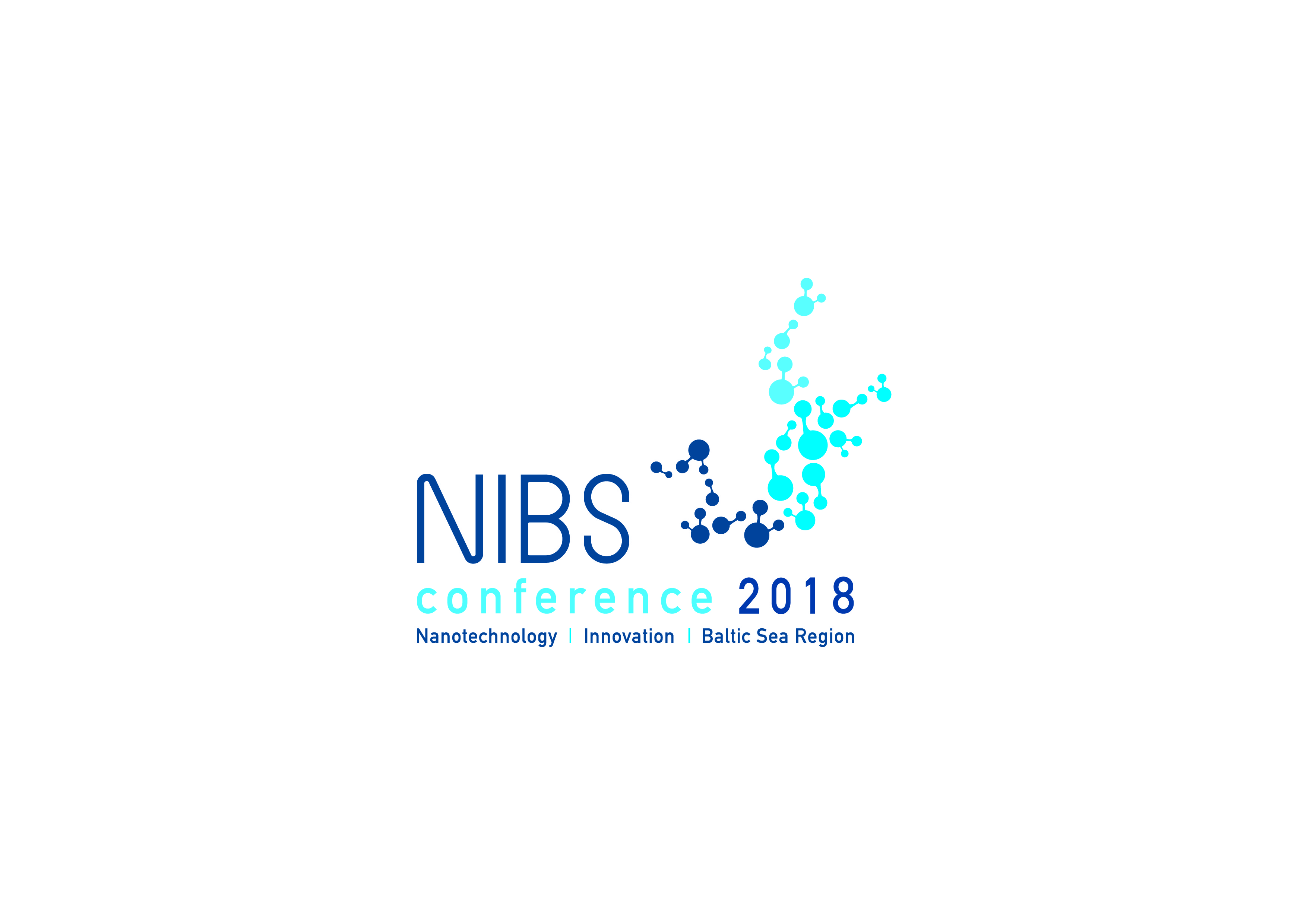 Fig. 1. Figure Caption (8pt, Arial)Table captions appear above the table. Text in the table must be typed in 8pt. Arial . A list of keywords is typed after the abstract text leaving single line spacing. They must be typed in 9pt Arial Italic.List of References is typed leaving single line space after the keywords in 8pt. Arial  [1].Keywords: abstract, Arial.References:1. NIBS et al., NIBS Materials 2 (2018).